Поселковая администрация сельского поселения «Поселок Детчино»Малоярославецкого  районаКалужской  областиПОСТАНОВЛЕНИЕ«17»  ноября  2022 г.	         №  188О внесении изменений и дополнений в муниципальнуюпрограмму сельского поселения «Поселок Детчино»«Энергосбережение и повышение энергоэффективности в сельском поселении «Поселок Детчино» на 2020-2025 годы», утвержденную Постановлением поселковой администрации СП «Поселок Детчино» от 22.12.2020 № 241 (в ред. № 229 от 29.10.2021)       В соответствии со статьей 179 Бюджетного кодекса Российской Федерации, Федеральными законами от 06.10.2003 № 131-ФЗ «Об общих принципах организации местного самоуправления в Российской Федерации», от 23.11.2009 № 261-ФЗ «Об энергосбережении и о повышении энергетической эффективности и о внесении изменений в отдельные законодательные акты Российской Федерации», Постановлением поселковой администрации СП «Поселок Детчино» от 27.12.2019 № 321 «Об утверждении Порядка принятия решений о разработке  муниципальных программ СП «Поселок Детчино», их формирования и реализации и Порядка проведения оценки эффективности реализации муниципальных программ сельского поселения «Поселок Детчино», руководствуясь статьей 38 Устава сельского поселения «Поселок Детчино»Поселковая администрация сельского поселения «Поселок Детчино»П О С Т А Н О В Л Я Е Т:Внести следующие изменения и дополнения в муниципальную программу «Энергосбережение и повышение энергетической эффективности в сельском поселении «Поселок Детчино» на 2021-2024 годы»:1.1. Раздел 5 «Сроки реализации Программы» изменить на 4;1.2. Раздел 6 «Ресурсное обеспечение Программы» изменить на 5;1.3. Раздел 7 «Организация управления и механизм Программы» изменить на 6;1.4. Раздел 8 «Мониторинг и контроль за ходом выполнения Программы» изменить на 7.Внести следующие изменения и дополнения в подпрограмму «Современное управление уличным освещением» муниципальной программы «Энергосбережение и повышение энергетической эффективности в сельском поселении «Поселок Детчино» на 2021-2024 годы»:Позицию 5 Паспорта подрограммы изложить в новой редакции:Позицию 6 Паспорта подрограммы изложить в следующей редакции:Раздел 3 «Цель и задачи подпрограммы» изменить на 2;Раздел 4 «Мероприятия подпрограммы» изменить на 3;Раздел 5 «Основное ресурсное обеспечение подпрограммы» изменить на 4 и изложить в новой редакции;Раздел 6 «Ожидаемые конечные резульаты исполнения подпрограммы» изменить на 5Раздел 7 «Механизм реализации подпрограммы» изменить на 6;Раздел «Мероприятия уличного освещения» изложить в новой редакции.Настоящее Постановление вступает в силу с момента подписания и распространяет свое действие на правоотношения, возникшие с 01.01.2023 года, а также подлежит размещению на официальном сайте администрации сельского поселения «Поселок Детчино».Глава поселковой администрациисельского поселения «Поселок Детчино»                                                       С.Н.Куприков                                                                                                                                                                                                                         Приложение № 1к Постановлению поселковой администрации сельского поселения «Поселок Детчино»                                                                                                         № 188 от «17» ноября 2022 г.МУНИЦИПАЛЬНАЯ ПРОГРАММАСЕЛЬСКОГО ПОСЕЛЕНИЯ «ПОСЕЛОК ДЕТЧИНО»«Энергосбережение и повышение энергоэффективности в сельском поселении «Поселок Детчино» на 2021-2023 годы»Паспорт программы Общие положенияПрограмма разработана в соответствии с Федеральным законом от 23 ноября 2009 г. № 261-ФЗ «Об энергосбережении и повышении энергетической эффективности и о внесении изменений в отдельные законодательные акты Российской Федерации» (далее – Закон № 261-ФЗ), Порядком разработки и реализации программ в области энергосбережения и повышения энергетической эффективности организаций с участием государства (муниципального образования)1, утвержденным приказом Министерства энергетики Российской Федерации от 30 июня 2014 г. № 398 «Об утверждении требований к форме программ в области энергосбережения и повышения энергетической эффективности организаций с участием государства и муниципального образования, организаций, осуществляющих регулируемые виды деятельности, и отчетности о ходе их реализации», иными актами федерального законодательства.          Программа энергосбережения и повышения энергетической эффективности муниципального образования сельское поселение «Поселок Детчино» на период 2021 – 2023 годы разработана поселковой администрацией сельского поселения «Поселок Детчино» и утверждена Главой поселковой администрации СП «Поселок Детчино» Е.Л.Завериным. Поселковая администрация сельского поселения «Поселок Детчино» исполнительно-распорядительный орган муниципального образования сельское поселение «Поселок Детчино»           Из бюджета муниципального образования финансируются  бюджетные учреждения: МБУ Детчинский дом культуры; МБУ спортивный комплекс «Олимпионик», МБУ Детчинская сельская  библиотека,МБУ «Управление благоустройством».                         Административные здания бюджетных учреждений	Табл.1           Администрация сельского поселения располагает двумя единицами легкового транспорта, МБУ «Управление благоустройством» имеет: трактор с прицепом и навесным оборудованием для очистки  дорог от снега , микроавтобус на 12 пассажирских мест, спецоборудование прицепные противопожарные бочки.     Здания бюджетных учреждений: дома культуры, библиотеки и спортивного комплекса обеспечены  централизованным теплоснабжением ,водоснабжением  ,водоотведением и электроснабжением, в здании МБУ «Управление благоустройством индивидуальное газовое отопление. Все здания бюджетных учреждений оснащены приборами учета тепла, водо и электроснабжения.Потребление энергетических ресурсов бюджетными учреждениями за 2019 год                                                                                                                                            Таб.21. Актуальность разработки программыЭнергосбережение является актуальным и необходимым условием нормального функционирования бюджетных учреждений, так как повышение эффективности использования энергоресурсов, при непрерывном росте стоимости электрической и тепловой энергии, позволяет добиться существенной экономии как энергоресурсов, так и финансовых затрат на оплату ресурсов.Анализ функционирования  показывает, что основные потери энергоресурсов наблюдаются при неэффективном использовании, распределении и потреблении электрической энергии и воды. Нерациональное использование и потери энергии и воды приводят к  потерям до 15% электрической энергии и 15-20 % воды. Программа энергосбережения  предусматривает обеспечение  и снижение потребления энергетических ресурсов и воды за счет внедрения в деятельность бюджетных учреждений предлагаемых данной программой решений и мероприятий и соответственно перехода на экономичное и рациональное расходование энергоресурсов во всех структурных подразделениях .Для решения проблемы необходимо осуществление комплекса мер по повышению энергетической эффективности на территории муниципального образования сельского поселения «Поселок Детчино». Федеральный закон от 23.11.2009 N 261-ФЗ "Об энергосбережении и о повышении энергетической эффективности и о внесении изменений в отдельные законодательные акты Российской Федерации" является основным документом, определяющим задачи долгосрочного социально-экономического развития в энергетической сфере, и мероприятия по энергосбережению и эффективному использованию энергии должны стать обязательной частью областных  программ развития учреждения. Реализация   Программы   будет  осуществляться   на  основе   выполнения   мероприятий по основным направлениям, взаимоувязанных по целям, задачам и срокам исполнения.Все энергосберегающие мероприятия, направленные на снижение теплопотребления в системе отопления зданий, можно условно разделить на две группы.В первую группу входят мероприятия, связанные с модернизацией и сервисным обслуживанием системы отопления.Вторую группу составляют мероприятия, связанные с усилением теплозащитных свойств ограждающих конструкций. Сюда входят мероприятия замены окон, замены дверей.Однако реализация мероприятий только второй группы в зданиях не приведет к реальному энергосбережению. В этой связи необходимо отметить, что максимальная степень реализации потенциала энергосбережения достигается тогда, когда энергосберегающие мероприятия реализуются в комплексе.Необходимость решения проблемы энергосбережения программно-целевым методом обусловлена нижеследующими причинами.Невозможностью комплексного решения проблемы в требуемые сроки за счет использования действующего рыночного механизма.Комплексным характером проблемы и необходимостью координации действий по ее решению.В предстоящий период в сельском поселении «Поселок Детчино»: должны быть выполнены установленные Законом требования в части управления процессом энергосбережения, в том числе:- обеспечение снижения потребления энергоресурсов не менее чем на 2% ежегодно;- проведение энергетического обследования и разработка энергетического паспорта;- учет энергетических ресурсов;         - применение энергосберегающих технологий при ремонте объектов.                           Основные риски, связанные с реализацией Программы, определяются следующими факторами:- ограниченностью источников финансирования программных мероприятий и неразвитостью механизмов привлечения средств на финансирование энергосберегающих мероприятий;- неопределенностью конъюнктуры и неразвитостью институтов рынка энергосбережения.Настоящая программа позволяет выполнить первый этап решения проблемы: создать 2. Цель Программы и основные задачи.Цель:  Повышение эффективности потребления энергетических ресурсов  на территории поселения и  в бюджетных учреждения,  финансируемых из бюджета поселения,  предусматривающих достижение наиболее высоких целевых показателей энергосбережения и снижение финансовой нагрузки на бюджет, за счет сокращения платежей за потребление воды, тепло- и электроэнергии.Задачи:1.Снижение удельных величин потребления  бюджетными учреждениями  энергетических ресурсов (электроэнергии и воды) при сохранении устойчивости функционирования бюджетных учреждений , обеспечении соблюдения санитарно-гигиенических требований к учреждениям;2.Снижение величины вложения финансовых средств на оплату потребления топливно-энергетических ресурсов (уменьшение количества постоянных издержек);3.Снижение финансовой нагрузки на бюджет сельского поселения;4. Сокращение потерь топливно-энергетических ресурсов;5.Снижение затрат  к  2023 году на приобретение  энергоресурсов до 10%.3.  Целевые показатели в области энергосбереженияи повышения энергетической эффективностиОбъем потребления ресурсов4. Сроки  реализации Программы.План организационно-технических мероприятий по энергосбережению и экономии энергетических ресурсов реализуется в период с 2021года по 2023 годы.Перечень реализуемых в каждом последующем году мероприятий составляется ежегодно в ноябре текущего года, утверждается приказом руководителя учреждения  для включения в программу финансово-хозяйственной деятельности (смету расходов).5. Ресурсное обеспечение  ПрограммыРеализуемые   энергосберегающие мероприятия   по сельскому  поселению «Поселок Детчино  2021-2023 годах, планируется осуществлять за счёт  средств бюджета сельского поселения «Поселок Детчино»6. Организация управления и механизм реализации Программы        Управление Программой регламентируется распоряжением Главы поселковой администрации сельского поселения «Поселок Детчино», в котором назначаются ответственные лица за выполнение Программы и мероприятий Программы.  Лицо, назначенное ответственным, за выполнение Программы, проводит анализ выполнения мероприятий, подготавливает и согласовывает план мероприятий на очередной год. 7.  Мониторинг и контроль за ходом выполнения ПрограммыОценка эффективности реализации Программы производится путем сравнения каждого фактически достигнутого целевого показателя с его прогнозным, утвержденным Программой.Эффективность реализации Программы оценивается как степень фактического достижения целевого показателя по формуле: Э=Пф/Пн*100%, гдеПф- фактический показатель, достигнутый в ходе реализации Программы;Пн – нормативный показатель, утвержденный Программой.Критерии оценки эффективности реализации Программы:Программа реализуется эффективно (за отчетный год, за весь период реализации), если ее эффективность составляет 80% и более;Программа нуждается в корректировке, эффективность  реализации Программы составляет 60-80%;Программа считается неэффективной, если мероприятия Программы выполнены с эффективностью менее 60%.Контроль, за реализацией Программы осуществляет финансовый отдел администрации сельского поселения «Поселок Детчино». С целью контроля,  за реализацией  Программы 1 раз в год до 20 числа месяца, следующего за отчетным периодом  направляет координатору Программ годовой отчет, который содержит:-отчет о  достижении значений целевых показателей Программы.- отчет о реализации мероприятий Программы.- анализ причин несвоевременного выполнения программных мероприятий.ЗаключениеПри реализации программных мероприятий Глава поселковой администрации  организует работу по управлению энергосбережением, определяет основные направления, плановые показатели деятельности в этой сфере и несет ответственность за эффективность использования энергетических ресурсов, назначает ответственного по выполнению энергосберегающих мероприятий. Обязанности по выполнению энергосберегающих мероприятий, учету и контролю  за их реализацией и результатами в учреждении устанавливаются Главой поселковой администрации  в должностных регламентах  бюджетных учреждений (инструкциях, трудовых договорах). По согласованию Главой поселковой администрации определяются основные направления и плановые показатели деятельности по управлению энергосбережением, обеспечивают мотивацию и контроль достижения установленных  показателей энергетической эффективности. Исполнители  определяют конкретные мероприятия, сроки их выполнения,  несут ответственность за достижение утвержденных показателей и индикаторов, позволяющих оценить ход реализации Программы.Размещение заказов на поставки товаров, выполнение работ, оказание услуг для нужд бюджетных учреждений производится с обязательным учетом требований действующего законодательства и принятых органами государственной власти и местного самоуправления рекомендаций по обеспечению энергосберегающих характеристик закупаемой продукции.       Основными проблемами, приводящими к нерациональному использованию энергетических ресурсов в учреждениях являются: слабая мотивация сотрудников бюджетных учреждений к энергосбережению и повышению энергетической эффективности; высокий износ основных фондов  бюджетных учреждений, в том числе зданий, строений, сооружений, инженерных коммуникаций, электропроводки; использование оборудования и материалов низкого класса энергетической эффективности; применение энергоемких технологических процессов; иные проблемы. Приложение № 2к Постановлению поселковой администрации сельского поселения «Поселок Детчино»                                                                                                         № 188 от «17» ноября 2022 г.Паспорт подрограммы1.Введение
Муниципальная подрограмма "Современное управление уличным освещением на 2019-2021 годы" разработана на основании Федерального Закона от 06.10.2003 г. N 131-ФЗ "Об общих принципах местного самоуправления в Российской Федерации", Федерального Закона от 23.11.2009 г. N 261-ФЗ "Об энергосбережении и о повышении энергетической эффективности".Сельское поселение «Поселок Детчино» расположено на площади 8159,6 тыс. Га; на данной территории расположены16 населенных пункта, где проживает около 5,3 тысяч жителей. В летние месяцы количество жителей многократно увеличивается за счет приезжающих дачников и гостей.Необходимость ускорения развития и ремонта уличного освещения территории сельского поселения «Поселок Детчино» вызвана значительным ростом автомобильного транспорта, повышением интенсивности его движения, ростом деловой и досуговой активности в вечерние часы. Освещение территории сельского поселения «Поселок Детчино», соответствующее возрастающим к нему требованиям, способствует обеспечению важнейшего права человека на безопасность и комфортность проживания, снижению количества дорожно-транспортных происшествий и нарушения общественного порядка, формированию привлекательного облика населенных пунктов сельского поселения «Поселок Детчино».На сегодняшний день сохраняется необходимость серьезного улучшения наружного освещения территории сельского поселения «Поселок Детчино».На 01.11.2021 г. протяженность сетей уличного освещения, стоящих на балансе сельского поселения «Поселок Детчино» в настоящее время составляет 20,5 км, смонтированных на 300 опорах и имеющих 648 светильников. 	В связи с появившейся на рынке электротехнической продукции нового поколения с улучшенными энергосберегающими светотехническими характеристиками необходима замена существующих светильников на светильники с лампами ДНаТ (дуговая натриевая трубчатая лампа высокого давления). Внедрение передовых материалов и технологий значительно снизит затраты на эксплуатацию, повысит надежность и качество работы сети наружного освещения.2. Цель и задачи подпрограммы
Целью Программы является повышение качества и эффективности наружного освещения сельского поселения «Поселок Детчино».Основными задачами Программы являются:- реконструкция сетей и установок наружного освещения с применением прогрессивных технологий;- снижение эксплуатационных расходов, в том числе за счет энергоэкономичности установок наружного освещения;- увеличение количества освещаемых территорий.3. Мероприятия подпрограммы
- Выбор типа светильников, их шага в зависимости от нормируемой средней яркости, освещенности покрытия улиц;- Использование более эффективных светильников типа желтых консольных уличных (ЖКУ), желтых торшерных уличных (ЖТУ), отказ от светильников с лампами накаливания;- Ремонт воздушных линий с использованием самонесущего изолированного провода (СИП).- Установка приборов управления линиями уличного освещения.- Устройство уличного освещения (новых линий) на улицах села;- Устройство уличного освещения (новых линий в населенных пунктах сельского поселения «Поселок Детчино»).4. Основное ресурсное обеспечение подпрограммы
Источником финансирования Программы являются средства местного бюджета на 2022-2024 годы в размере 8 782,6 тыс. руб., в том числе по годам:2022 год – 1 628,8 тыс. руб.2023 год – 3 766,9 тыс. руб.2024 год – 3 386,9 тыс. руб.Объем финансирования подпрограммы подлежит ежегодному уточнению, при формировании бюджета на плановый период.5. Ожидаемые конечные результаты исполнения подпрограммы.Подпрограмма предусматривает установку нового и замену существующего физически и морально устаревшего оборудования наружного освещения на современное.  Реализация  программы обеспечивает:- качественное и эффективное освещение территорий сельского поселения «Поселок Детчино»;- оптимизацию расходов бюджетных средств на содержание уличного освещения;- повышение энергоресурсоэффективности систем наружного освещения;- повышение надежности и долговечности работы сетей наружного освещения.6. Механизм реализации подпрограммы
Реализация Программы будет осуществляться организациями и предприятиями согласно заключенных контрактов с Администрацией сельского поселения «Поселок Детчино» на основании Федерального Закона от 05 апреля 2013 года N 44-ФЗ "О контрактной системе в сфере закупок товаров, работ, услуг для обеспечения государственных и муниципальных нужд".Мероприятия подпрограммы "Современное управление уличным освещением»1.Модернизация уличного освещения:  по улицам:	Табл.1Общий объем финансирования программы8 782,62022 год1 628,82023 год3 766,92024 год3 386,9Полное наименование организацииМуниципальное образование сельское поселение «Поселок Детчино»Наименование      
программы         Программа энергосбережения и энергетической эффективности  муниципального образования сельское поселение «Поселок Детчино» на 2021-2023 годы               Основание для     
разработки        
программы         Федеральный закон от 23.11.2009 N 261-ФЗ         
"Об энергосбережении и о повышении энергетической
эффективности и о внесении изменений в отдельные 
законодательные акты Российской Федерации"; Приказ Минэкономразвития   России № 425 от 15 июля 2020 Методические рекомендации по определению целевого уровня потребления государственными (муниципальными учреждениями суммарного объема потребляемых ими энергетических ресурсов и водыПостановление Правительства Российской Федерации от 07.10.2019г № 1289 в ред. ПП РФ № 914 от 23.06.2020 г.Постановление Правительства Российской Федерации 
от 31.12.2009 N 1225 "О требованиях к            
региональным и муниципальным программам в области
энергосбережения и повышения энергетической      
эффективности", Приказ министерства экономического развития РФ от 17.02.2010г. № 61 «Об утверждении примерного перечня мероприятий в области энергосбережения и повышения энергетической эффективности»;Приказ Минэкономразвития РФ от 24.10.2011 № 591 « О порядке определения объемов снижения потребляемых государственным (муниципальным) учреждением ресурсов в сопоставимых условиях»;Приказ министерства энергетики Российской Федерации от 30.06.2014 № 398 « Об утверждении требований к форме программ в области энергосбережения и повышения энергетической эффективности организаций с участием государства и муниципального образования, организаций, осуществляющих регулируемые виды деятельности, и отчетности о ходе их реализации»Распоряжение Правительства РФ от 01.12.2009г. № 1830-р, регламентирующее деятельность муниципальных учреждений в области энергосбережения и энергоэффективности.  Заказчик программыМуниципальное образование сельское поселение «Поселок Детчино»Целевые показатели программы    Повышение эффективности потребления энергетических ресурсов в муниципальном образовании сельское поселение «Поселок Детчино», предусматривающих достижение наиболее высоких целевых показателей энергосбережения и снижение финансовой нагрузки на бюджет  сельского поселения «Поселок Детчино» за счет сокращения платежей за потребления энергоресурсов и воды.Задачи        
программы         1.Снижение удельных величин потребления  энергоресурсов  и воды  при сохранении устойчивости функционирования.2.Снижение величины вложения финансовых средств на оплату потребления энергетических ресурсов (уменьшение количества постоянных издержек).3.Снижение финансовой нагрузки на бюджет  сельского поселения «Поселок Детчино»4. Сокращение потерь  топливно-энергетических ресурсов.5. Обеспечение снижения потребления ресурсов на 2 %  в  бюджетных организациях, финансируемых из бюджета сельского поселения «Поселок Детчино»  в   сопоставимых условиях ежегодно по отношению к уровню 2020 года в течение 3 лет начиная с 1 января 2021года по 31 декабря 2023 г. 6. Внедрение энергосберегающих технологий и оборудования, совершенствование систем потребления энергетических ресурсов по 31 декабря 2023 г.Целевые показатели программы- объемы потребления ЭЭ, кВтч;- объемы потребления воды, м3- объем  потребления тепловой энергии, шт;-количество вводов ЭЭ, оснащенных приборами учетаСроки      
реализации        
Программы         Срок реализации  Программы: 2021 - 2023 год Источники
финансирования    
Программы         Планируемые
результаты        
реализации        
программы         В результате реализации Программы требуется:      -обеспечение ежегодного снижения потребления        
энергоресурсов не менее 2%; - улучшение индикаторов энергоэффективности, - внедрение системы  мониторинга потребления
энергоресурсов по бюджетным учреждениям, финансируемым из бюджета сельского поселения «Поселок Детчино»- снижение платежей за энергоресурсы до минимума при        обеспечении комфортных условий работы бюджетных учреждений;- формирование «энергосберегающего» типа мышления в коллективе;- сокращение нерационального расходования и потерь топливно-  энергетических ресурсов.№ п\пНаименование учрежденияПлощадь зданияОбъем здания1Здание администрации СП «Поселок Детчино»421,030382МБУ «Детчинская сельская  библиотека»412,729733МБУ «Управление благоустройством»40,41094МБУ «Детчинский дом культуры»510,037575МБУ «СК «Олимпионик»"810,04701,4Наименование учрежденияЭлектроэнергия кВт\часПриродный газ м3Тепловая энергия Гкал  ХВСм3ГВС м3Администрации СП«Поселок Детчино»29508636404112,8221780МБУ «Детчинская сельская  библиотека»2683,0074,5531,00МБУ «Управление благоустройством»130596020МБУ «Детчинский дом культуры»10410123,84970МБУ «СК «Олимпионик»»6584,00125,386020Наименование показателяЕд. измеренияПлановые показателиПлановые показателиПлановые показателиНаименование показателяЕд. измерения202120222023Администрация сельского поселения «Поселок Детчино»Общая площадьм2421,0421,0421Численность сотрудниковчел.171717Количество посещений населениемчел.850085008500МБУ Детчинский дом культурыОбщая площадьм2510510510Численность сотрудниковчел.111111Численность занимающихсячел.635       630630МБУ «Детчинская сельская библиотекаОбщая площадьм2412,7412,7412,7Численность сотрудниковчел.555Количество читателейчел.210021002100МБУ «Спортивный комплекс Олимпионик»Общая площадьм2810,6810,6810,6Численность сотрудниковчел.666Численность занимающихсячел.196201МБУ «Управление благоустройством»Общая площадьм240,440,440,4Численность сотрудниковчел.111111НаименованиеНаименованиеЕд.измеренияЕд.измерения2019г.2019г.2020г.2021г.2022г.2023г.ЭлектроэнергияЭлектроэнергияЭлектроэнергиякВт.ч.    327822327822321266314841308544302373ЭлектроэнергияЭлектроэнергияЭлектроэнергиятыс. руб.  255701125570112605467265411027602742870685Тепловая энергияТепловая энергияТепловая энергияГкал435,939435,939427,220418,675410,302402,096Тепловая энергияТепловая энергияТепловая энергиятыс. руб.940,198940,198949,0351043,8491063,8721084,292Вода          Вода          Вода          м3      968968948,6929,6911,0893Вода          Вода          Вода          тыс. руб.  284402844028705289762921630813Оснащенность приборами учета потребления ресурсовОснащенность приборами учета потребления ресурсовОснащенность приборами учета потребления ресурсовОснащенность приборами учета потребления ресурсовОснащенность приборами учета потребления ресурсовОснащенность приборами учета потребления ресурсовОснащенность приборами учета потребления ресурсовОснащенность приборами учета потребления ресурсовОснащенность приборами учета потребления ресурсовОснащенность приборами учета потребления ресурсовЭлектроэнергияКоличество приборов, шт.Количество приборов, шт.Количество приборов, шт.555555Электроэнергия% оплаты по приборам учета% оплаты по приборам учета% оплаты по приборам учета100,0100,0100,0100,0100,0100,0Тепловая энергияКоличество приборов, шт.Количество приборов, шт.Количество приборов, шт.444444Тепловая энергия% оплаты по приборам учета% оплаты по приборам учета% оплаты по приборам учета100,0100,0100,0100,0100,0100,0Вода          Количество приборов, шт.Количество приборов, шт.Количество приборов, шт.555555Вода          % оплаты по приборам учета% оплаты по приборам учета% оплаты по приборам учета100,0100,0100,0100,0100,0100,0Расход ресурсов, расчеты за которые                               
осуществляются с использованием приборов учетаРасход ресурсов, расчеты за которые                               
осуществляются с использованием приборов учетаРасход ресурсов, расчеты за которые                               
осуществляются с использованием приборов учетаРасход ресурсов, расчеты за которые                               
осуществляются с использованием приборов учетаРасход ресурсов, расчеты за которые                               
осуществляются с использованием приборов учетаРасход ресурсов, расчеты за которые                               
осуществляются с использованием приборов учетаРасход ресурсов, расчеты за которые                               
осуществляются с использованием приборов учетаРасход ресурсов, расчеты за которые                               
осуществляются с использованием приборов учетаРасход ресурсов, расчеты за которые                               
осуществляются с использованием приборов учетаРасход ресурсов, расчеты за которые                               
осуществляются с использованием приборов учетаЭлектроэнергияЭлектроэнергияЭлектроэнергиякВт.ч/чел.  кВт.ч/чел.  546535,4524,7514,2503,7Вода          Вода          Вода          м3/чел.   м3/чел.   1,611,581,551,511,49Тепловая энергияТепловая энергияТепловая энергияГкал/м2Гкал/м228,928,327,727,226,7Удельный расход ресурсов, расчеты за которые                               
осуществляются с применением расчетных способовУдельный расход ресурсов, расчеты за которые                               
осуществляются с применением расчетных способовУдельный расход ресурсов, расчеты за которые                               
осуществляются с применением расчетных способовУдельный расход ресурсов, расчеты за которые                               
осуществляются с применением расчетных способовУдельный расход ресурсов, расчеты за которые                               
осуществляются с применением расчетных способовУдельный расход ресурсов, расчеты за которые                               
осуществляются с применением расчетных способовУдельный расход ресурсов, расчеты за которые                               
осуществляются с применением расчетных способовУдельный расход ресурсов, расчеты за которые                               
осуществляются с применением расчетных способовУдельный расход ресурсов, расчеты за которые                               
осуществляются с применением расчетных способовУдельный расход ресурсов, расчеты за которые                               
осуществляются с применением расчетных способовЭлектроэнергияЭлектроэнергияЭлектроэнергиякВт.ч/чел.  кВт.ч/чел.  0,00,00,00,00,0Тепловая энергия         Тепловая энергия         Тепловая энергия         Гкал/м2 Гкал/м2 0,00,00,00,00,0Вода          Вода          Вода          м3/чел.   м3/чел.   0,00,00,00,00,01.Наименование муниципальной подрограммыМуниципальная подрограмма "Современное управление уличным освещением»2.Цель муниципальной подпрограммыПовышение качества и эффективности уличного освещения3.Задачи муниципальной подпрограммы1. Качественная и эффективная работа линии уличного освещения сельского поселения «Поселок Детчино»;
2. Оптимизация расходов бюджетных средств по содержанию уличного освещения;
3. Повышение надежности и долговечности работы сетей уличного освещения;
4. Повышение уровня безопасности жителей в вечерние часы;
5. Повышение деловой активности жителей сельского поселения «Поселок Детчино»в вечерние часы4.Заказчик муниципальной подпрограммыАдминистрация сельского поселения «Поселок Детчино»5.Срок реализации муниципальной Программы2022-2024 годы6.Исполнитель  подпрограммыАдминистрация СП «Поселок Детчино»7.Источник финансирования муниципальной ПрограммыБюджет сельского поселения  «Поселок Детчино» 8 782,6 тыс. рублей, в том числе по годам:
2022 год – 1 628,8 тыс. руб.
2023 год – 3 766,9 тыс. руб.
2024год – 3 386,9 тыс. руб.№ п\пНаименование мероприятияФинансовые средства на исполнение программы по годам, тыс. руб.Финансовые средства на исполнение программы по годам, тыс. руб.Финансовые средства на исполнение программы по годам, тыс. руб.№ п\пНаименование мероприятия2022202320241Управление уличным освещением2001001002022 годул. Спортивная50д. Желудовка50д. Авдотьино 50ул. Вишневая502Устройство новых линий уличного освещения5002022 год1-й заводской тупик2-й заводской тупикул. Первомайская ул. Киевская д.33 Г2023пер. Маяковского ул. Советская д.38 В, 39 В.напротив д.1В, 1Л ул. Киевская2024 годУл. Ленина д.128 Гд. Мокрище ул. Заречнаяд. Барановка ул. ЗемляничнаяТехническое обслуживание линий уличного освещения928,78Итого1 628,783 766,93 386,9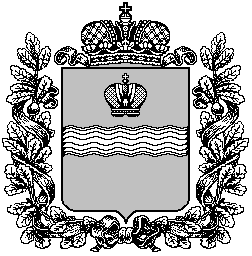 